Pielikums Nr.6Plikši, Braslavas pagasts, kadastra apzīmējums 6644 004 0194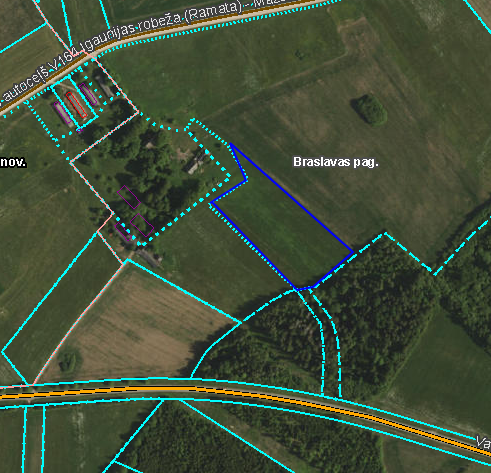 